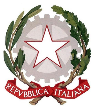 ISTITUTO COMPRENSIVO STATALE di PIEVE DEL GRAPPAScuola dell’Infanzia, Primaria e Secondaria di I gradoVia San Carlo, 5 - 31017 Pieve del Grappa (TV) Tel. 0423.53043/53300 – Fax 0423.939343E-mail: tvic86500e@istruzione.it -  Posta elettronica certificata: tvic86500e@pec.istruzione.it -  Sito web: www.icpievedelgrappa.edu.it  Codice Meccanografico: TVIC86500E - Codice fiscale: 83005430265 -  Codice Univoco Uff.: UFX7W5Mod.G5                                                                                                     Al DIRIGENTE SCOLASTICO                                                                                                              dell’Istituto Comprensivo                                                                                                         di  PIEVE DEL GRAPPAOGGETTO : richiesta autorizzazione distribuzione volantini, pieghevoli, manifesti.                                                                                                                           Si chiede cortesemente alla S.V. l’autorizzazione a distribuire agli alunni dei plessi                     dell’Istituto Comprensivo di Crespano il materiale di cui si allega copia.                     Crespano, li ___________                     Per l’Associazione _________________________ : __________________________                                                                                                                         (firma)  ======================================================================                     Visto, si autorizza:                                                                                      IL DIRIGENTE SCOLASTICO reggente                                                                                                                                   Dott.ssa Paola Zanon